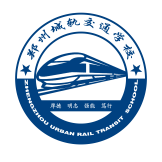 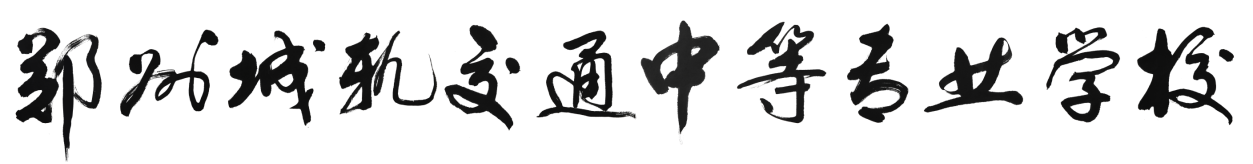 郑州城轨交通中等专业学校关于舞台租赁定点供应商征集项目公开询价邀请函项目编号：ZZCG20210609项目名称：舞台租赁定点供应商征集一、询价邀请函郑州城轨交通学校是由郑州市教育局批准成立，纳入全省统招计划的一所轨道交通类学校，专业培养城市轨道交通运营管理、交通供电、交通信号、轨道检修、列车乘务、航空服务等交通轨道类人才。学校坐落于河南省郑州市新郑新村产业园区，交通便利，环境优雅。学校发展势头强劲，管理规范，人才培养质量高。学校占地面积635亩，建筑面积30多万平方米，在校学生25000余人。根据需要，对郑州城轨交通中等专业学校关于舞台租赁项目公开询价，欢迎国内合格参与人参与。一、项目说明项目编号：ZZCG20210609项目名称：关于舞台租赁定点供应商征集项目数量及主要技术要求:详见《公开询价货物一览表》。参与人资格标准：（1）参与人应具有独立法人资格的传媒公司。（2）参与人应具有提供设备和服务的资格及能力。在郑州市范围有固定售后服务机构，具备相应的维护保养能力。（3）参与人应遵守中国的有关法律、法规和规章的规定。（4）参与人具有三年以上（包括三年）三个以上同类项目销售和良好的售后服务应用成功案例,近三年未发生重大安全或质量事故。（5）参与人须有良好的商业信誉和健全的财务制度。（6）参与人有依法缴纳税金和社会保障资金的良好记录。（7）参与人应具备专业舞台设计制作工程、专业舞台灯光设计、安装及调试、专业舞台音视频设计、安装及调试、专业舞台音响设计、安装及调试、专业舞台机械（幕布）设计、安装及调试的能力。报价响应文件递交方式：密封报价并邮寄。报价响应文件递交截止时间：2021年8月15日下午16:00前。7. 报价响应文件递交地点：河南省郑州市新郑市郑州城轨交通中等专业学校行政楼二楼采购管理科联系人：王景；联系电话：18860366321二、参与人须知1. 所有货物均以人民币报价；2. 报价响应文件贰份，报价响应文件必须用A4幅面纸张打印，须由参与人填写并加盖公章（正本壹份副本壹份）；3. 报价响应文件用不退色墨水书写或打印，因字迹潦草或表达不清所引起的后果由参与人自负；4. 报价响应文件及所有相关资料需同时进行密封处理，并在密封处加盖公章，未做密封处理及未加盖公章的视为无效报价；5. 一个参与人只能提交一个报价响应文件。但如果参与人之间存在下列互为关联关系情形之一的，不得同时参加本项目报价：(1) 法定代表人为同一人的两个及两个以上法人；(2) 母公司、直接或间接持股50％及以上的被投资公司;(3) 均为同一家母公司直接或间接持股50％及以上的被投资公司。6.本项目最终成交结果会在中教集团后勤贤知平台“中标信息公示”板块公示，网址：www.ceghqxz.com。本项目监督投诉部门：中教集团内控部；投诉电话：0791-88102608；投诉邮箱：Neikongbu@educationgroup.cn三、确定成交参与人标准及原则：所投设备符合采购需求、质量和服务要求,经过磋商所报价格为合理价格的参与人为成交参与人，最低报价不作为成交的保证。二、公开询价货物一览表因为不同活动所需设备不固定，实际使用设备金额按照实际需求自由组合，按照单价乘以数量获得总价。参与方所报价格应为含税、含物品达到校方前的运费，装卸费等所有费用。郑州城轨交通中等专业学校关于舞台租赁定点供应商征集项目报价响应文件参与人名称（公司全称）：XXXX参与人授权代表：XXXX此封面应作为报价响应文件封面1、询价响应函致：郑州城轨交通中等专业学校    根据贵方为      项目的公开询价邀请（编号）:         ，本签字代表（全名、职务）正式授权并代表我方（参与人公司名称、地址）提交下述文件正本壹份和副本壹份。(1) 分项报价表 (2) 参与人资格证明文件据此函，签字代表宣布同意如下：    1.所附详细报价表中规定的应提供和交付的货物及服务报价总价（国内现场交货价）为人民币        ，即             （中文表述）。2.参与人已详细审查全部公开询价文件，包括修改文件（如有的话）和有关附件，将自行承担因对全部询价响应文件理解不正确或误解而产生的相应后果。    3.参与人保证遵守公开询价文件的全部规定，参与人所提交的材料中所含的信息均为真实、准确、完整，且不具有任何误导性。    4.参与人将按公开询价文件的规定履行合同责任和义务。5.参与人同意提供按照采购单位可能要求的与其公开询价有关的一切数据或资料，完全理解贵方不一定要接受最低的报价或收到的任何询价响应文件。6.与本此公开询价有关的一切正式往来通讯请寄：      地址：                  邮编：                        电话：                  传真：                        参与人授权代表签字：                       参与人（公司全称并加盖公章）：                             日  期：     年    月    日2、分项报价一览表参与人：（公司全称并加盖公章）                   项目编号：货币单位：注：1.如果按单价计算的结果与总价不一致,以单价为准修正总价。如果不提供详细参数和报价将视为没有实质性响应公开询价文件。因为不同活动所需设备不固定，实际使用设备金额按照实际需求自由组合，按照单价乘以数量获得总价。参与方所报价格应为含税、含物品达到校方前的运费，装卸费等所有费用。参与人授权代表（签字或盖章）：日         期：3、参与人的资格证明文件3-1关于资格的声明函
郑州城轨交通中等专业学校：关于贵方       年    月    日      （项目编号）公开询价邀请，本签字人愿意参加本次报价，提供公开询价文件中规定的                   货物，并证明提交的下列文件和说明是准确的和真实的。1．本签字人确认资格文件中的说明以及公开询价文件中所有提交的文件和材料是真实的、准确的。2．我方的资格声明正本X份，副本X份，随报价响应文件一同递交。参与人（公司全称并加盖公章）：                 地          址：                       邮          编：                       电  话或传  真：                        参与人授权代表：                                                       3-2 企业法人营业执照（复印件并加盖公章）郑州城轨交通中等专业学校：现附上由                         （签发机关名称）签发的我方法人营业执照复印件，该执照业经年检，真实有效。                         参 与 人（全称并加盖公章）：                                               参与人授权代表：                                                   日      期：                                序号设备名称规格型号（技术参数）单位数量单价（元）总价（元）备注品牌1雷亚舞台15.7m*9.7m方1532主舞台地毯18m*11.5m方2073直播屏舞台6m*2.44m*6m方884LED主屏9.5m*5m方47.55侧屏1.5m*5m*4个方306直播屏5m*3m*6个方907LED帕灯只608电脑灯只449欧玛追光个210面光只2011Truss架开放式条12012线阵音响16只+6只+4只组213反听个414呲花瀑布14米组215雾机台216直播屏背景架8*8*4平方25617面光追光架8*5平方4018地毯50m*3m平方15019桁架12m*4m平方4820立式话筒架个621无线话筒个1022胸麦个1023光束灯380台20序号设备名称型号具体技术参数单位数量单价（元）总价（元）品牌备注1雷亚舞台15.7m*9.7m方1532主舞台地毯18m*11.5m方2073直播屏舞台6m*2.44m*6m方884LED主屏9.5m*5m方47.55侧屏1.5m*5m*4个方306直播屏5m*3m*6个方907LED帕灯只608电脑灯只449欧玛追光个210面光只2011Truss架开放式条12012线阵音响16只+6只+4只组213反听个414呲花瀑布14米组215雾机台216直播屏背景架8*8*4平方25617面光追光架8*5平方4018地毯50m*3m平方15019桁架12m*4m平方4820立式话筒架个621无线话筒个1022胸麦个1023光束灯380台20